        Grundschule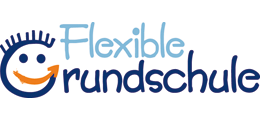 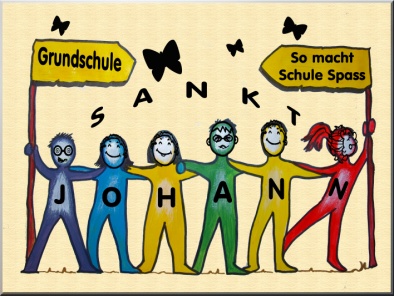 St. Johann in Peißenberg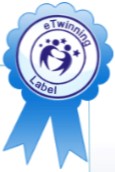 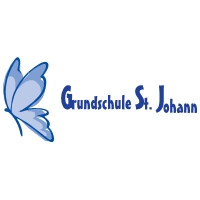     Schulweg 2, 82380 Peißenberg           Tel: 08803-3220 Fax: 08803-60650           Homepage: www. gs-st-johann.de 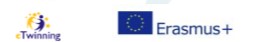 Peißenberg, im April 2020ElternbriefAnmeldung für offene Ganztagsangebote im Schuljahr 2020/2021ABGABETERMIN: 05. Mai 2020!Sehr geehrte Damen und Herren, liebe Eltern,auch im kommenden Schuljahr 2020/2021 besteht an unserer Schule die Möglichkeit, Angebote der offenen Ganztagsschule wahrzunehmen. Diese bietet im Anschluss an den Vormittagsunterricht verlässliche Betreuungs- und Bildungsangebote für diejenigen Schülerinnen und Schüler an, die von ihren Erziehungsberechtigten hierfür angemeldet werden. Diese Angebote sind für die Erziehungsberechtigten grundsätzlich kostenfrei. Es fallen lediglich Kosten für das Mittagessen an der Schule an.  Das offene Ganztagsangebot an unserer Schule stellt ein freiwilliges schulisches Angebot dar. Wenn Sie sich für Ihr Kind aber für das offene Ganztagsangebot entscheiden, besteht im Umfang der Anmeldung Anwesenheits- und Teilnahmepflicht über das gesamte Schuljahr hinweg. Die Anmeldung muss verbindlich für das nächste Schuljahr im Voraus erfolgen, damit eine verlässliche Betreuung ab Schuljahresbeginn gewährleistet werden kann! Auch für Kinder, die bereits im Schuljahr 2019/2020 am offenen Ganztag teilgenommen haben, muss eine erneute Meldung ausgefüllt werden.Befreiungen von der Teilnahmepflicht (z. B. vorzeitiges Abholen) bzw. eine Beendigung des Besuches während des Schuljahres können von der Schulleitung nur in begründeten Ausnahmefällen aus zwingenden persönlichen Gründen gestattet werden.Der offene Ganztag 2020/2021 beginnt am Montag, 14. September 2020. Falls Ihr Kind am 9. und 10. September 2020 bereits betreut werden soll, melden Sie dies bitte schriftlich bis 17.07.2020. Da an diesen beiden Tagen kein Mittagessen geliefert wird, geben Sie Ihrem Kind eine entsprechende Brotzeit mit.Die Anmeldung erfolgt ausschließlich über das jeweilige Anmeldeformular.Mit freundlichen GrüßenDr. Matthias Igerl, RektorFolgende Angebote werden im Schuljahr 2020/2021 eingerichtet:Mittagessen:Das Mittagessen beziehen wir über den Zwergerlkoch (Firma Albrecht, Polling).Ein Mittagessen kostet 4.- €  (100% Bio)Diätessen (gluten-, laktose-, eiweißfrei, für Diabetiker, weitere auf Anfrage) kosten 4,15 €Die Bestellung und Abrechnung der Mittagessen erfolgt über KITAFINO,  das ist ein online- Bestellsystem. Genaue Informationen erhalten Sie rechtzeitig.Busbeförderung: Angemeldete Kinder mit Anspruch auf Beförderung, werden auch nachmittags mit dem Bus gefahren.Ganztagsangebotbis 16:00 UhrGanztagsangebotbis 14:00 UhrBetreuungam FreitagDauerMontag bis Donnerstag bis 16:00 Uhr nach stundenplanmäßigem UnterrichtMontag bis Donnerstag bis 14:00 Uhr nach stundenplanmäßigem UnterrichtNach direkter Absprache mit der Kinderhilfe OberlandFerienbetreuungneinneinneinAusgestaltungVerlässliche Hausaufgabenbetreuung;Verschiedene FreizeitangeboteHausaufgabenbetreuung und Freizeitangebote je nach Unterrichtsschluss;MittagessenTeilnahme verpflichtend; Kosten 4.-€Anmeldung über „KITAFINO“ online BestellsystemTeilnahme freiwillig;Kosten 4.-€ Anmeldung über „KITAFINO“ online BestellsystemTeilnahme freiwillig;Kosten 4.-€Anmeldung über „KITAFINO“ online BestellsystemAnmeldungFür mindestens zwei Nachmittage;Die Wochentage werden erst mit Erhalt des Stundenplans festgelegtFür mindestens zwei Nachmittage;Die Wochentage werden erst mit Erhalt des Stundenplans festgelegtÜber den Kostenträger:Kinderhilfe OberlandKostenKostenfrei;lediglich das Mittagessen ist zu bezahlenKostenfrei;lediglich das (evtl. zugebuchte)Mittagessen ist zu bezahlenÜber den Kostenträger:Kinderhilfe Oberland!!! Beide Angebote können verknüpft werden!!! Beide Angebote können verknüpft werden